Hiermit stelle ich den Antrag auf Aufnahme in den Verein  MATS e.V. - Das Netzwerk für Tagesmütter & -väter im Kreis Heinsberg als: □ aktives Mitglied	□ passives Mitglied	Nachname:  _________________________	Vorname: 	____________________________Straße/Hausnummer: _________________ 		PLZ/Wohnort:	____________________________Telefon: ___________________________ 	eMail:  __________________________________Der Jahresbeitrag beträgt 36,00 €. Bei Eintritt innerhalb des Jahres werden 1/12 des Jahresbeitrages zum 1. des Nachfolgemonats ab der Aufnahme in den Verein fällig. Die aktuell gültige Satzung des Vereins MATS e.V. habe ich zur Kenntnis genommen und erkenne ich an._____________________________                	_______________________________________Ort, Datum					             		Unterschrift___________________________________________________________________________________SEPA-LastschriftmandatName des Zahlungsempfängers:           			MATS  e.V.Anschrift des Zahlungsempfängers:  				Gerhard-Schümmer-Str. 14a, 52511 Geilenkirchen                                                       Gläubiger-Identifikationsnummer:          			DE42MEV00002047465Mandatsreferenz (vom Zahlungsempfänger auszufüllen):	  	SEPA-Lastschriftmandat:Ich ermächtige den Verein MATS e.V. Zahlungen von meinem Konto mittels Lastschrift einzuziehen. Zugleich weise ich mein Kreditinstitut an, die vom Zahlungsempfänger MATS e.V. auf mein Konto gezogenen Lastschriften einzulösen.Hinweis: Ich kann innerhalb von acht Wochen, beginnend mit dem Belastungsdatum, die Erstattung des belasteten Betrages verlangen. Es gelten dabei die mit meinem Kreditinstitut vereinbarten Bedingungen. Künftige Lastschrifteinzüge nehmen wir jeweils zum 15.01. bzw. am nächsten Bankarbeitstag vor.Zahlungsart:                                              		           Wiederkehrende Zahlung                Name des Zahlungspflichtigen (Kontoinhaber):   _______________________________________________Straße/Hausnummer: _________________________ PLZ/Wohnort:_____________________________IBAN des Zahlungspflichtigen (max. 35 Stellen): Ort:                                               Datum: Unterschrift des Zahlungspflichtigen (Kontoinhaber):               ____________________________________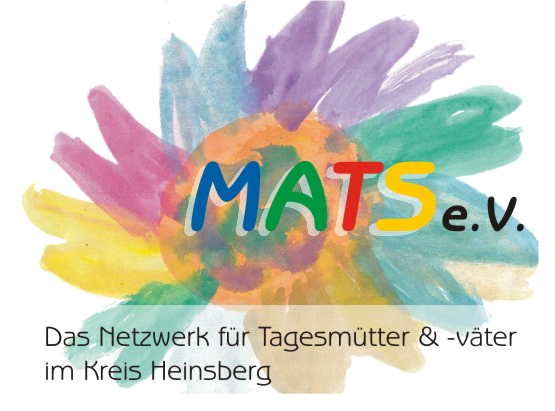 